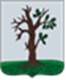 Российская ФедерацияБРЯНСКАЯ ОБЛАСТЬСОВЕТ НАРОДНЫХ ДЕПУТАТОВ СТАРОДУБСКОГО МУНИЦИПАЛЬНОГО ОКРУГАРЕШЕНИЕот    25.07.2022г № 248 г.СтародубО  принятии проекта решения «О внесении изменений  и дополнений в Устав Стародубского муниципального округа Брянской области» и проведении публичных слушаний по вопросу принятия  решения «О внесении изменений и дополнений в Устав Стародубского муниципального округа Брянской области»	Рассмотрев проект решения «О внесении изменений  и дополнений в Устав Стародубского муниципального округа Брянской области» и проведении публичных слушаний по вопросу принятия  решения «О внесении изменений и дополнений в Устав Стародубского муниципального округа Брянской области», руководствуясь Федеральным законом от 06.10.2003 №131-ФЗ "Об общих принципах организации  местного самоуправления в Российской Федерации"; статьей 18 Устава Стародубского муниципального округа, принятого решением Совета народных депутатов Стародубского муниципального округа № 55 от 24.12.2020г; пп. 1.3 ст. 1 положения о публичных слушаниях в Стародубском муниципальном округе Брянской области, утвержденного решением Совета народных депутатов № 59 от 28.01.2021г, Совет народных депутатов  Стародубского муниципального округа решил:Принять проект решения «О внесении изменений  и дополнений в Устав Стародубского муниципального округа Брянской области»,  согласно приложению №1 к настоящему решению.Обнародовать проект решения «О внесении изменений  и дополнений в Устав Стародубского муниципального округа Брянской области», в установленном порядке.Провести 26 августа 2022 года в 10.00 утра  в зале заседаний администрации Стародубского муниципального округа по адресу: г. Стародуб, площадь Советская, д. 2А публичные слушания по вопросу внесения изменений  и дополнений в Устав Стародубского муниципального округа Брянской области.Обращения граждан и юридических лиц с предложениями о внесении изменений и дополнений в Устав Стародубского муниципального округа Брянской области принимаются в письменном виде в Совете народных депутатов Стародубского муниципального округа по адресу: г. Стародуб, площадь Советская, д. 2А, 2-ой этаж в рабочие дни с 9-00 до 16-00 с момента опубликования проекта по 25 августа 2022 года (включительно).С целью проведения и подготовки публичных слушаний утвердить организационный комитет в составе:                                                                                                 ПРОЕКТРоссийская ФедерацияБРЯНСКАЯ ОБЛАСТЬСОВЕТ НАРОДНЫХ ДЕПУТАТОВ СТАРОДУБСКОГО МУНИЦИПАЛЬНОГО ОКРУГАРЕШЕНИЕот   _______________г. № ___    г. СтародубО внесении измененийи дополнений в Устав Стародубскогомуниципальногоокруга Брянской областиВ целях приведения Устава Стародубского муниципального округа, принятого решением Совета народных депутатов Стародубского муниципального округа Брянской области                                                                   №55 от 24.12.2020г, в соответствие с действующим законодательством Совет народных депутатов Стародубского муниципального округа решил:      1. Внести в Устав Стародубского муниципального округа изменения и дополнения согласно приложению №1.     2. Направить настоящее решение в Управление Министерства юстиции Российской Федерации по Брянской области для регистрации.3.Опубликовать изменения и дополнения, вносимые в Устав Стародубского муниципального округа после государственной регистрации в установленные сроки. Временно исполняющийобязанности главыСтародубского муниципального округа                               И. Н. Козин                                                                                             Приложение     №1                                                                                                             к решению                                                                                                             «О внесении изменений                                                                                                                и дополнений в Устав                                                                                                                 Стародубского                                                                                                                муниципального                                                                                                                округа Брянской области                                                                                                            №            от               2022гСтатью 10 изложить в следующей редакции:Статья 10. Вопросы местного значения Стародубского муниципального округа.1. К вопросам местного значения Стародубского муниципального округа относятся:1) составление и рассмотрение проекта бюджета Стародубского муниципального округа, утверждение и исполнение бюджета муниципального округа, осуществление контроля за его исполнением, составление и утверждение отчета об исполнении бюджета Стародубского муниципального округа; 2)	установление, изменение и отмена местных налогов и сборов Стародубского муниципального округа;3)	владение, пользование и распоряжение имуществом, находящимся в муниципальной собственности Стародубского муниципального округа;4)	организация в границах муниципального округа электро-, тепло-, газо- и водоснабжения населения, водоотведения, снабжения населения топливом в пределах полномочий, установленных законодательством Российской Федерации;4.1) осуществление муниципального контроля за исполнением единой теплоснабжающей организацией обязательств по строительству, реконструкции и (или) модернизации объектов теплоснабжения;5)дорожная деятельность в отношении автомобильных дорог местного значения в границах Стародубского муниципального округа и обеспечение безопасности дорожного движения на них, включая создание и обеспечение функционирования парковок (парковочных мест), осуществление муниципального контроля на автомобильном транспорте, городском наземном электрическом транспорте и в дорожном хозяйстве в границах Стародубского муниципального округа, организация дорожного движения, а также осуществление иных полномочий в области использования автомобильных дорог и осуществления дорожной деятельности в соответствии с законодательством Российской Федерации;6)	создание   условий   для   предоставления   транспортных   услуг   населению   и организация транспортного обслуживания населения в границах Стародубского муниципального округа;6.1) обеспечение проживающих в муниципальном округе и нуждающихся в жилых помещениях малоимущих граждан жилыми помещениями, организация строительства и содержания муниципального жилищного фонда, создание условий для жилищного строительства, осуществление муниципального жилищного контроля, а также иных полномочий органов местного самоуправления в соответствии с жилищным законодательством;участие в профилактике терроризма и экстремизма, а также в минимизации и (или) ликвидации последствий проявлений терроризма и экстремизма в границах муниципального округа;разработка и осуществление мер, направленных на укрепление межнационального и межконфессионального согласия, поддержку и развитие языков и культуры народов Российской Федерации, проживающих на территории Стародубского муниципального округа, реализацию прав коренных малочисленных народов и других национальных меньшинств, обеспечение социальной и культурной адаптации мигрантов, профилактику межнациональных (межэтнических) конфликтов; участие в предупреждении и ликвидации последствий чрезвычайных ситуаций на территории муниципального округа;       10)организация охраны общественного порядка на территории Стародубского муниципального округа муниципальной милицией;       11)  предоставление помещения для работы на обслуживаемом административном участке Стародубского муниципального округа сотруднику, замещающему должность участкового уполномоченного полиции;          12) обеспечение первичных мер пожарной безопасности в границах муниципального округа;        13) организация предоставления общедоступного и бесплатного дошкольного, начального общего, основного общего, среднего общего образования по основным общеобразовательным программам в муниципальных образовательных организациях (за исключением полномочий по финансовому обеспечению реализации основных общеобразовательных программ в соответствии с федеральными государственными образовательными стандартами), организация предоставления дополнительного образования детей в муниципальных образовательных организациях (за исключением дополнительного образования детей, финансовое обеспечение которого осуществляется органами государственной власти Брянской области), создание условий для осуществления присмотра и ухода за детьми, содержания детей в муниципальных образовательных организациях, а также осуществление в пределах своих полномочий мероприятий по обеспечению организации отдыха детей в каникулярное время, включая мероприятия по обеспечению безопасности их жизни и здоровья .13.1) организация мероприятий по охране окружающей среды в границах муниципального округа       14)	создание условий для оказания медицинской помощи населению на территории Стародубского муниципального округа (за исключением территорий муниципальных округов, включенных в утвержденный Правительством Российской Федерации перечень территорий, население которых обеспечивается медицинской помощью в медицинских организациях, подведомственных федеральному органу исполнительной власти, осуществляющему функции по медико-санитарному обеспечению населения отдельных территорий) в соответствии с территориальной программой государственных гарантий бесплатного оказания гражданам медицинской помощи; 15)	участие в организации деятельности по накоплению (в том числе раздельному накоплению), сбору транспортированию, обработке, утилизации, обезвреживанию, захоронению твердых коммунальных отходов на территории Стародубского муниципального округа;      16) утверждение генеральных планов муниципального округа, правил землепользования и застройки, утверждение подготовленной на основе генеральных планов муниципального округа документации по планировке территории, выдача градостроительного плана земельного участка, расположенного в границах округа, выдача разрешений на строительство (за исключением случаев, предусмотренных Градостроительным кодексом Российской Федерации, иными федеральными законами), разрешений на ввод объектов в эксплуатацию при осуществлении строительства, реконструкции объектов капитального строительства, расположенных на территории муниципального округа, утверждение местных нормативов градостроительного проектирования муниципального округа ведение информационной системы обеспечения градостроительной деятельности, осуществляемой на территории муниципального округа, резервирование земель и изъятие земельных участков в границах муниципального округа для муниципальных нужд, осуществление муниципального земельного контроля в границах муниципального округа, осуществление в случаях, предусмотренных Градостроительным кодексом Российской Федерации, осмотров зданий, сооружений и выдача рекомендаций об устранении выявленных в ходе таких осмотров нарушений, направление уведомления о соответствии указанных в уведомлении о планируемом строительстве параметров объекта индивидуального жилищного строительства или садового дома установленным параметрам и допустимости размещения объекта индивидуального жилищного строительства или садового дома на земельном участке, уведомления о несоответствии указанных в уведомлении о планируемом строительстве параметров объекта индивидуального жилищного строительства или садового дома установленным параметрам и (или) недопустимости размещения объекта индивидуального жилищного строительства или садового дома на земельном участке, уведомления о соответствии или несоответствии построенных или реконструированных объекта индивидуального жилищного строительства или садового дома требованиям законодательства о градостроительной деятельности при строительстве или реконструкции объектов индивидуального жилищного строительства или садовых домов на земельных участках, расположенных на территории Стародубского муниципального округа, принятие в соответствии с гражданским законодательством Российской Федерации решения о сносе самовольной постройки, решения о сносе самовольной постройки или ее приведении в соответствие с установленными требованиями, решения об изъятии земельного участка, не используемого по целевому назначению или используемого с нарушением законодательства Российской Федерации, осуществление сноса самовольной постройки или ее приведения в соответствие с установленными требованиями в случаях, предусмотренных Градостроительным кодексом Российской Федерации;         17) утверждение схемы размещения рекламных конструкций, выдача разрешений на установку и эксплуатацию рекламных конструкций на территории Стародубского муниципального округа, аннулирование таких разрешений, выдача предписаний о демонтаже самовольно установленных рекламных конструкций на территории Стародубского муниципального округа, осуществляемые в соответствии с Федеральным законом от 13 марта 2006 года N 38-ФЗ "О рекламе" ;         18) формирование   и   содержание   муниципального   архива;       19) организация ритуальных услуг и содержание мест захоронения;           20)	создание условий для обеспечения жителей муниципального округа услугами связи, общественного питания, торговли и бытового обслуживания;            21)	организация библиотечного обслуживания населения, комплектование и обеспечение сохранности библиотечных фондов библиотек муниципального округа; 22)	создание условий для организации досуга и обеспечения жителей  Стародубского муниципального округа, услугами организаций культуры;23)	создание условий для развития местного традиционного народного художественного творчества, участие в сохранении, возрождении и развитии народных художественных промыслов в муниципальном округе;         24) организация и осуществление мероприятий по территориальной обороне и  гражданской обороне, защите населения и территории Стародубского муниципального округа от чрезвычайных ситуаций природного и техногенного характера, включая поддержку в состоянии постоянной готовности к использованию систем оповещения населения 
об опасности, объектов гражданской обороны, создание и содержание 
в целях гражданской обороны запасов материально-технических, продовольственных, медицинских и иных средств;           25) создание, развитие и обеспечение охраны лечебно-оздоровительных местностей и курортов местного значения на территории Стародубского муниципального округа, а также осуществление муниципального контроля в области использования и охраны особо охраняемых природных территорий местного значения;         26) организация и осуществление мероприятий по мобилизационной подготовке муниципальных предприятий и учреждений, находящихся на территории муниципального округа;        27) осуществление мероприятий по обеспечению безопасности людей на водных объектах, охране их жизни и здоровья;         28) создание   условий   для   развития   сельскохозяйственного   производства,  расширения     рынка     сельскохозяйственной     продукции,     сырья     и продовольствия, содействие развитию малого и среднего предпринимательства, оказание поддержки социально  ориентированным некоммерческим организациям, благотворительной деятельности и добровольчеству (волонтерству);        29) обеспечение условий для развития на территории Стародубского муниципального округа физической культуры, школьного спорта и массового спорта, организация проведения официальных физкультурно-оздоровительных и спортивных мероприятий Стародубского муниципального округа;       30) сохранение, использование и популяризация объектов культурного наследия (памятников истории и культуры), находящихся в собственности муниципального округа, охрана объектов культурного наследия (памятников истории и культуры) местного (муниципального) значения, расположенных на территории Стародубского муниципального округа;        31) организация и осуществление мероприятий по работе с детьми и молодежью в муниципальном округе;32)	осуществление    в    пределах,    установленных    водным    законодательством Российской Федерации, полномочий собственника водных объектов, установление правил использования водных объектов общего пользования для личных и бытовых нужд и информирование населения об ограничениях использования таких водных объектов, включая обеспечение свободного доступа граждан к водным объектам общего пользования и их береговым полосам;33) осуществление муниципального лесного контроля;34) обеспечение выполнения работ, необходимых для создания искусственных земельных участков для нужд Стародубского муниципального округа в соответствии с федеральным законом; 35) осуществление мер по противодействию коррупции в границах муниципального округа. 36) присвоение адресов объектам адресации, изменение, аннулирование адресов, присвоение наименований элементам улично-дорожной сети (за исключением автомобильных дорог федерального значения, автомобильных дорог регионального или межмуниципального значения), наименований элементам планировочной структуры в границах муниципального округа, изменение, аннулирование таких наименований, размещение информации в государственном адресном реестре;37) создание условий для массового отдыха жителей муниципального округа  и организация обустройства мест массового отдыха населения;38) утверждение правил благоустройства территории Стародубского муниципального, округа, осуществление муниципального контроля в сфере благоустройства, предметом которого является соблюдение правил благоустройства территории муниципального округа, в том числе требований к обеспечению доступности для инвалидов объектов социальной, инженерной и транспортной инфраструктур и предоставляемых услуг (при осуществлении муниципального контроля в сфере благоустройства может выдаваться предписание об устранении выявленных нарушений обязательных требований, выявленных в ходе наблюдения за соблюдением обязательных требований (мониторинга безопасности), организация благоустройства территории муниципального округа в соответствии с указанными правилами, а также организация использования, охраны, защиты, воспроизводства городских лесов, лесов особо охраняемых природных территорий, расположенных в границах Стародубского муниципального округа;39) создание, содержание и организация деятельности аварийно-спасательных служб и (или) аварийно-спасательных формирований на территории муниципального округа;40) оказание поддержки гражданам и их объединениям, участвующим в охране общественного порядка, создание условий для деятельности народных дружин;412) организация в соответствии с Федеральным законом от 24 июля 2007 года N 221-ФЗ "О кадастровой деятельности" выполнения комплексных кадастровых работ и утверждение карты-плана территории.423)принятие решений о создании, об упразднении лесничеств, создаваемых в их составе участковых лесничеств, расположенных на землях населенных пунктов Стародубского муниципального округа, установлении и изменении их границ, а также осуществление разработки и утверждения лесохозяйственных регламентов лесничеств, расположенных на землях населенных пунктов;  43) осуществление мероприятий по лесоустройству в отношении лесов, расположенных на землях населенных пунктов Стародубского муниципального округа; 44) принятие решений и проведение на территории Стародубского муниципального округа мероприятий по выявлению правообладателей ранее учтенных объектов недвижимости, направление сведений о правообладателях данных объектов недвижимости для внесения в Единый государственный реестр недвижимости. Статью 11 изложить в следующей редакции:Статья 11.                   Права органов местного самоуправления Стародубского муниципального округа на решение вопросов, не отнесенных к вопросам местного значения Стародубского муниципального округа.1.	Органы местного самоуправления Стародубского муниципального округа имеют право на:1) создание музеев Стародубского муниципального округа;2)  создание муниципальных образовательных организаций высшего образования;4) участие в осуществлении деятельности по опеке и попечительству;5) создание условий для осуществления деятельности, связанной с реализацией прав местных национально-культурных автономий на территории Стародубского  муниципального округа7) оказание содействия национально-культурному развитию народов Российской Федерации и реализации мероприятий в сфере межнациональных отношений на территории муниципального округа;8) создание муниципальной пожарной охраны;9) создание условий для развития туризма;10) оказание поддержки общественным наблюдательным комиссиям, осуществляющим общественный контроль за обеспечением прав человека и содействие лицам, находящимся в местах принудительного содержания;11) оказание поддержки общественным объединениям инвалидов, а также созданным общероссийскими общественными объединениями инвалидов организациям в соответствии с Федеральным законом от 24 ноября 1995 года N 181-ФЗ "О социальной защите инвалидов в Российской Федерации";12) осуществление мероприятий, предусмотренных Федеральным законом "О донорстве крови и ее компонентов";13) создание условий для организации проведения независимой оценки качества условий оказания услуг организациями в порядке и на условиях, которые установлены федеральными законами, а также применение результатов независимой оценки качества условий оказания услуг организациями при оценке деятельности руководителей подведомственных организаций и осуществление контроля за принятием мер по устранению недостатков, выявленных по результатам независимой оценки качества условий оказания услуг организациями, в соответствии с федеральными законами;14) предоставление гражданам жилых помещений муниципального жилищного фонда по договорам найма жилых помещений жилищного фонда социального использования в соответствии с жилищным законодательством;15) осуществление деятельности по обращению с животными без владельцев, обитающими на территории Стародубского муниципального округа;16) осуществление мероприятий в сфере профилактики правонарушений, предусмотренных Федеральным законом "Об основах системы профилактики правонарушений в Российской Федерации";17) оказание содействия развитию физической культуры и спорта инвалидов, лиц с ограниченными возможностями здоровья, адаптивной физической культуры и адаптивного спорта;18) осуществление мероприятий по защите прав потребителей, предусмотренных Законом Российской Федерации от 7 февраля 1992 года N 2300-1 "О защите прав потребителей";19) совершение нотариальных действий, предусмотренных законодательством, в случае отсутствия во входящем в состав территории Стародубского муниципального округа и не являющемся его административным центром населенном пункте нотариуса;20) оказание содействия в осуществлении нотариусом приема населения в соответствии с графиком приема населения, утвержденным нотариальной палатой Брянской области;21) предоставление сотруднику, замещающему должность участкового уполномоченного полиции, и членам его семьи жилого помещения на период замещения сотрудником указанной должности;22) осуществление мероприятий по оказанию помощи лицам, находящимся в состоянии алкогольного, наркотического или иного токсического опьянения.2. Органы местного самоуправления Стародубского муниципального округа вправе решать вопросы, указанные    в    части    1    настоящей    статьи,   участвовать    в    осуществлении    иных государственных полномочий (не переданных им в соответствии со ст. 19 Федерального закона от 06.10.2003 №131- ФЗ «Об общих принципах организации местного самоуправления в Российской Федерации), если это участие предусмотрено федеральными законами, а также   решать   иные   вопросы,   не   отнесенные   к   компетенции   органов   местного самоуправления других муниципальных образований, органов государственной власти и не исключенные из их компетенции федеральными законами и законами субъектов Российской   Федерации,   за   счет   доходов   местных   бюджетов,   за   исключением межбюджетных трансфертов, предоставленных из бюджетов бюджетной системы Российской  Федерации,  и  поступлений  налоговых доходов  по дополнительным нормативам отчислений.Статью 18 изложить в следующей редакции:Статья 18.            Публичные слушания, общественные обсуждения1.Главой Стародубского муниципального округа или представительным органом Стародубского муниципального округа для обсуждения с участием жителей проектов муниципальных правовых актов по вопросам местного значения, могут проводиться публичные слушания.2.Публичные слушания проводятся по инициативе населения, представительного органа Стародубского муниципального округа, главы Стародубского муниципального округа или главы администрации Стародубского муниципального округа, осуществляющего свои полномочия на основе контракта.Публичные слушания, проводимые по инициативе населения или представительного органа Стародубского муниципального округа, назначаются Советом народных депутатов Стародубского муниципального округа Брянской области, а по инициативе главы Стародубского муниципального округа или главы администрации Стародубского муниципального округа, осуществляющего свои полномочия на основе контракта,- главой Стародубского муниципального округа.3. На публичные слушания должны выносится:            - проект устава Стародубского муниципального округа, а так же проект муниципального нормативного правового акта о внесении изменений и дополнений в данный устав, кроме случаев, когда в устав Стародубского муниципального округа вносятся изменения в форме точного воспроизведения положений Конституции Российской Федерации, федеральных законов, конституции (устава) или законов Брянской области в целях приведения данного устава в соответствие с этими нормативными правовыми актами;проект бюджета Стародубского муниципального округа и отчёт о его исполнении;проект стратегии социально-экономического развития Стародубского муниципального округа;- вопросы о преобразовании муниципального образования, за исключением случаев, если в соответствии со статьей 13 Федерального закона от 06.10.2003 года №131-ФЗ «Об общих принципах организации местного самоуправления в Российской Федерации» для преобразования муниципального образования требуется получение согласия населения муниципального образования, выраженного путем голосования либо на сходах граждан.4. Порядок организации и проведения публичных слушаний определяется нормативными правовыми актами Совета народных депутатов Стародубского муниципального округа и должен предусматривать заблаговременное оповещение жителей Стародубского муниципального округа о времени и месте проведения публичных слушаний, заблаговременное ознакомление с проектом муниципального правового акта, в том числе посредством его размещения на официальном сайте органа местного самоуправления в информационно-телекоммуникационной сети "Интернет" или в случае, если орган местного самоуправления не имеет возможности размещать информацию о своей деятельности в информационно-телекоммуникационной сети "Интернет", на официальном сайте субъекта Российской Федерации или муниципального образования с учетом положений Федерального закона от 9 февраля 2009 года N 8-ФЗ "Об обеспечении доступа к информации о деятельности государственных органов и органов местного самоуправления", возможность представления жителями Стародубского муниципального округа своих замечаний и предложений по вынесенному на обсуждение проекту муниципального правового акта, в том числе посредством официального сайта, другие меры, обеспечивающие участие в публичных слушаниях жителей муниципального образования, опубликование (обнародование) результатов публичных слушаний, включая мотивированное обоснование принятых решений, в том числе посредством их размещения на официальном сайте.Нормативными правовыми актами представительного органа Стародубского муниципального округа может быть установлено, что для размещения материалов и информации, указанных в абзаце первом настоящей части, обеспечения возможности представления жителями муниципального образования своих замечаний и предложений по проекту муниципального правового акта, а также для участия жителей муниципального образования в публичных слушаниях с соблюдением требований об обязательном использовании для таких целей официального сайта может использоваться федеральная государственная информационная система "Единый портал государственных и муниципальных услуг (функций)", порядок использования которой для целей настоящей статьи устанавливается Правительством Российской Федерации.       5. По проектам генеральных планов, проектам правил землепользования и застройки, проектам планировки территории, проектам межевания территории, проектам правил благоустройства территорий, проектам, предусматривающим внесение изменений в один из указанных утвержденных документов, проектам решений о предоставлении разрешения на условно разрешенный вид использования земельного участка или объекта капитального строительства, проектам решений о предоставлении разрешения на отклонение от предельных параметров разрешенного строительства, реконструкции объектов капитального строительства, вопросам изменения одного вида разрешенного использования земельных участков и объектов капитального строительства на другой вид такого использования при отсутствии утвержденных правил землепользования и застройки проводятся публичные слушания или общественные обсуждения в соответствии с законодательством о градостроительной деятельности.          6. Итоговый документ публичных слушаний подлежит официальному обнародованию.Статью 26 изложить в следующей редакции:  Статья 26. Досрочное прекращение полномочий главы Стародубского муниципального округа.1 . Полномочия главы Стародубского муниципального округа прекращаются досрочно в случае:смертиотставки по собственному желанию;удаления в отставку в соответствии со 27 настоящего Устава4) отрешения  от должности  высшим  должностным  лицом  Брянской  области (руководителем   высшего   исполнительного   органа   государственной   власти Брянской области) в соответствии со статьей 74   Федерального закона от 06 октября 2003  года №131-ФЗ «Об общих принципах организации местного самоуправления в Российской Федерации»5)	признания судом недееспособным или ограниченно дееспособным;
6)   признания судом безвестно отсутствующим или объявления умершим;вступления      в      отношении      его      в      законную      силу      обвинительного приговора суда;выезда за  пределы  Российской  Федерации  на  постоянное  место жительства;    прекращения гражданства Российской Федерации либо гражданства иностранного государства - участника международного договора Российской Федерации, в соответствии с которым иностранный гражданин имеет право быть избранным в органы местного самоуправления, наличия гражданства (подданства) иностранного государства либо вида на жительство или иного документа, подтверждающего право на постоянное проживание на территории иностранного государства гражданина Российской Федерации либо иностранного гражданина, имеющего право на основании международного договора Российской Федерации быть избранным в органы местного самоуправления, если иное не предусмотрено международным договором Российской Федерацииотзыва избирателями;установленной в судебном порядке стойкой неспособности по состоянию здоровья осуществлять полномочия главы Стародубского муниципального округа;преобразования Стародубского муниципального округа, осуществляемого в соответствии со статьей 13 Федерального Закона от 06.10.2003 года №131-ФЗ «Об общих принципах организации местного самоуправления в Российской Федерации», а также в случае упразднения муниципального образования;увеличения численности избирателей Стародубского муниципального округа более чем на 25 процентов, произошедшего вследствие изменения границ Стародубского муниципального округа.2. Полномочия главы Стародубского муниципального округа прекращаются досрочно также в связи с утратой доверия Президента Российской Федерации в случае несоблюдения Главой Стародубского муниципального округа, его супругой и несовершеннолетними детьми запрета, установленного Федеральным законом «О запрете отдельным категориям лиц открывать и иметь счета (вклады), хранить наличные денежные средства и ценности в иностранных банках, расположенных за пределами территории Российской Федерации, владеть и (или) пользоваться иностранными финансовыми инструментами. В случае досрочного прекращения полномочий главы муниципального образования либо применения к нему по решению суда мер процессуального принуждения в виде заключения под стражу или временного отстранения от должности его полномочия временно исполняет заместитель председателя Совета народных депутатов Стародубского муниципального округа,  либо депутат, выбранный на открытом голосовании  на заседании Совета народных депутатов Стародубского муниципального округа из своего состава не менее 2/3 голосов от установленного числа депутатов.В случае, если глава муниципального образования, полномочия которого прекращены досрочно на основании правового акта высшего должностного лица субъекта Российской Федерации (руководителя высшего исполнительного органа государственной власти субъекта Российской Федерации) об отрешении от должности главы муниципального образования либо на основании решения представительного органа муниципального образования об удалении главы муниципального образования в отставку, обжалует данные правовой акт или решение в судебном порядке, представительный орган муниципального образования не вправе принимать решение об избрании главы муниципального образования, избираемого представительным органом муниципального образования из своего состава до вступления решения суда в законную силу.В случае досрочного прекращения полномочий главы муниципального образования избрание главы муниципального образования, избираемого представительным органом муниципального образования из своего состава осуществляется не позднее чем через шесть месяцев со дня такого прекращения полномочий.При этом если до истечения срока полномочий Совета народных депутатов Стародубского муниципального округа осталось менее шести месяцев, избрание главы Стародубского муниципального округа из состава Совета народных депутатов Стародубского муниципального округа осуществляется на первом заседании вновь избранного представительного органа Стародубского муниципального округа.        В случае, если глава Стародубского муниципального округа избран или назначен на должность, занятие которой им противоречит требованиям законодательства, он обязан отказаться от одной из занимаемых должностей. Отсутствие в этом случае письменного заявления главы муниципального образования о добровольном сложении с себя полномочий по одной из занимаемых должностей в течение срока, превышающего один месяц с момента наступления соответствующих обстоятельств, влечет досрочное прекращение полномочий главы муниципального образования. Факт указанного прекращения полномочий оформляется правовым актом Совета народных депутатов Стародубского муниципального округа.Письменное заявление главы Стародубского муниципального округа о сложении своих полномочий подается в Совет народных депутатов Стародубского муниципального округа. В этом случае полномочия главы муниципального образования считаются прекращенными на пятнадцатый день после даты регистрации заявления.Решения о досрочном прекращении полномочий главы Стародубского муниципального округа в случаях, указанных в подпунктах "1)" , "7)", "9)" пункта 1  настоящей статьи принимаются Советом народных депутатов Стародубского муниципального округа и оформляются правовым актом.Полномочия главы Стародубского муниципального округа в случае, предусмотренном подпунктом "10)" п. 1  настоящей статьи прекращаются нормативным правовым актом Совета народных депутатов Стародубского муниципального округа в соответствии с «Положением об отзыве депутатов, главы Стародубского муниципального округа и  иных выборных должностных лиц Стародубского муниципального округа», на основании решения территориальной избирательной комиссии Стародубского муниципального округа. Полномочия главы Стародубского муниципального округа в случае, предусмотренном подпунктом 4 пункта 1 настоящей статьи, прекращаются со дня вступления в законную силу постановления Губернатора Брянской области об отрешении его от должности.Статью 28 изложить в следующей редакции:Статья 28. Исполнение обязанностей главы Стародубского муниципального округа           В случае отсутствия главы Стародубского муниципального округа, невозможности выполнения им своих обязанностей, а также досрочного прекращения им своих полномочий, его обязанности временно исполняет заместитель председателя представительного органа Стародубского муниципального округа, либо депутат, выбранный на открытом голосовании  на заседании Совета народных депутатов Стародубского муниципального округа из своего состава не менее 2/3 голосов от установленного числа депутатов. Статью 32 изложить в следующей редакции:Статья 32.  Порядок рассмотрения и принятия представительным органом Стародубского муниципального округа правовых актов1. Представительный орган Стародубского муниципального округа по вопросам, отнесенным к своей  компетенции федеральными законами, законами субъекта Российской Федерации,  настоящим уставом, принимает решения, устанавливающие правила, обязательные для исполнения на территории Стародубского муниципального округа, решение об удалении главы Стародубского муниципального округа в отставку, а также решения по вопросам организации деятельности представительного органа Стародубского муниципального округа и по иным вопросам, отнесенным к своей компетенции федеральными законами, законами субъектов Российской Федерации,  настоящим уставом. Решения представительного органа Стародубского муниципального округа, устанавливающие правила, обязательные для исполнения на территории Стародубского муниципального округа, принимаются большинством голосов от установленной численности депутатов Совета народных депутатов Стародубского муниципального округа, если иное не установлено Федеральным законом от 06.10.2003 № 131-ФЗ «Об общих принципах организации местного самоуправления в Российской Федерации». В случае, если глава муниципального образования исполняет полномочия председателя представительного органа муниципального образования, голос главы муниципального образования учитывается при принятии решений представительного органа муниципального образования как голос депутата представительного органа муниципального образования.2. Решения представительного органа Стародубского муниципального округа о принятии Устава, решения о внесении изменений и дополнений  в Устав, принимаются большинством в две трети голосов от установленной численности депутатов представительного органа Стародубского муниципального округа.3. Проекты решений представительного органа Стародубского муниципального округа, предусматривающие установление, изменение или отмену местных налогов и сборов, осуществление расходов из средств местного бюджета, могут быть внесены на рассмотрение представительного органа Стародубского муниципального округа главой администрации Стародубского муниципального округа или при наличии заключения главы администрации Стародубского муниципального округа.4. Решения представительного органа Стародубского муниципального округа,  носящие процедурный характер, принимаются большинством голосов от числа депутатов представительного органа Стародубского муниципального округа, присутствующих на сессии.     5. Решения представительного органа Стародубского муниципального округа вступают в силу с момента их подписания главой Стародубского муниципального округа, если иной порядок не установлен действующим законодательством или самим правовым актом. Нормативные правовые акты представительного органа муниципального округа, предусматривающие установление, изменение или отмену местных налогов и сборов вступают в силу в соответствии с Налоговым кодексом Российской Федерации.     6. Муниципальные нормативные правовые акты, затрагивающие права, свободы и обязанности человека и гражданина, устанавливающие правовой статус организаций, учредителем которых выступает муниципальное образование, а также соглашения, заключаемые между органами местного самоуправления, вступают в силу после их официального опубликования (обнародования).Официальным опубликованием муниципального правового акта или соглашения, заключенного между органами местного самоуправления, считается первая публикация его полного текста в периодическом печатном издании, распространяемом в соответствующем муниципальном образовании.Для официального опубликования (обнародования) муниципальных правовых актов и соглашений органы местного самоуправления вправе также использовать сетевое издание. В случае опубликования (размещения) полного текста муниципального правового акта в официальном сетевом издании объемные графические и табличные приложения к нему в печатном издании могут не приводиться.7.Проекты муниципальных нормативных правовых актов иных муниципальных образований, устанавливающие новые или изменяющие ранее предусмотренные муниципальными нормативными правовыми актами обязательные требования для субъектов предпринимательской и иной экономической деятельности, обязанности для субъектов инвестиционной деятельности, могут подлежать оценке регулирующего воздействия, проводимой органами местного самоуправления соответствующих муниципальных образований в порядке, установленном муниципальными нормативными правовыми актами в соответствии с законом Брянской области, за исключением:1) проектов нормативных правовых актов представительных органов муниципальных образований, устанавливающих, изменяющих, приостанавливающих, отменяющих местные налоги и сборы;2) проектов нормативных правовых актов представительных органов муниципальных образований, регулирующих бюджетные правоотношения;3) проектов нормативных правовых актов, разработанных в целях ликвидации чрезвычайных ситуаций природного и техногенного характера на период действия режимов чрезвычайных ситуаций. ( введен  170-ФЗ)8.Оценка регулирующего воздействия проектов муниципальных нормативных правовых актов проводится в целях выявления положений, вводящих избыточные обязанности, запреты и ограничения для субъектов предпринимательской и иной экономической деятельности или способствующих их введению, а также положений, способствующих возникновению необоснованных расходов субъектов предпринимательской и иной экономической деятельности и местных бюджетов. ( введен  170-ФЗ)Органы местного самоуправления организуют и осуществляют муниципальный контроль за соблюдением требований, установленных муниципальными правовыми актами, принятыми по вопросам местного значения, а в случаях, если соответствующие виды контроля отнесены федеральными законами к полномочиям органов местного самоуправления, также муниципальный контроль за соблюдением требований, установленных федеральными законами, законами Брянской области."Статью 36 изложить в следующей редакции:Статья 36. Заместитель председателя представительного органа Стародубского муниципального округа.1. Заместитель председателя представительного органа Стародубского муниципального округа избирается из числа депутатов большинством голосов от избранного числа депутатов. Решение об освобождении заместителя председателя от должности принимается 2/3 голосов от установленного числа депутатов.В случае временного отсутствия главы Стародубского муниципального округа, невозможности выполнения им своих обязанностей, а также досрочного прекращения им своих полномочий, его обязанности может временно исполнять заместитель председателя Совета народных депутатов Стародубского муниципального округа (либо депутат, выбранный на открытом голосовании  на заседании Совета народных депутатов Стародубского муниципального округа из своего состава не менее 2/3 голосов от установленного числа депутатов.) В случае досрочного прекращения полномочий главы муниципального образования либо применения к нему по решению суда мер процессуального принуждения в виде заключения под стражу или временного отстранения от должности его полномочия может временно исполнять заместитель председателя Совета народных депутатов Стародубского муниципального округа (либо депутат, выбранный на открытом голосовании  на заседании Совета народных депутатов Стародубского муниципального округа из своего состава не менее 2/3 голосов от установленного числа депутатов) 2. Заместитель председателя представительного органа Стародубского муниципального округа не может быть освобожден от должности во время исполнения им обязанностей Главы Стародубского муниципального округа.Статью 38 изложить в следующей редакции:Статью 41 изложить в следующей редакции:Статья 41. Глава администрации Стародубского муниципального округаГлава администрации Стародубского муниципального округа назначается на должность по контракту, заключаемому по результатам конкурса на замещение должности главы администрации Стародубского муниципального округа. При формировании конкурсной комиссии Стародубского муниципального округа половина членов назначаются представительным органом Стародубского муниципального округа, а другая половина Губернатором Брянской области, если иное не установлено федеральным законом. Глава   администрации   Стародубского муниципального округа назначается   на   должность представительным органом Стародубского муниципального округа из числа кандидатов, представленных конкурсной комиссией по результатам конкурса. Контракт   с    главой администрации Стародубского муниципального округа заключается главой Стародубского муниципального округа.Контракт   с   главой   администрации   заключается   на   срок   полномочий представительного  органа    Стародубского муниципального округа, принявшего решение о назначении лица на должность главы местной администрации (до дня начала работы представительного органа   Стародубского муниципального округа нового созыва), но не менее чем на два года.Глава местной администрации не вправе заниматься предпринимательской, а также иной оплачиваемой деятельностью, за исключением преподавательской, научной и иной творческой деятельности. При этом преподавательская, научная и иная творческая деятельность не может финансироваться исключительно за счет средств иностранных государств, международных и иностранных организаций, иностранных граждан и лиц без гражданства,   если   иное   не   предусмотрено   международным   договором   Российской Федерации или законодательством Российской Федерации. Глава местной администрации не вправе входить в состав органов управления, попечительских или наблюдательных советов, иных органов иностранных некоммерческих неправительственных организаций и действующих на территории Российской Федерации их структурных подразделений, если иное   не   предусмотрено   международным   договором   Российской   Федерации   или законодательством Российской Федерации.5.1  Обязан сообщить в письменной форме главе Стародубского муниципального округа о прекращении гражданства Российской Федерации либо гражданства иностранного государства - участника международного договора Российской Федерации, в соответствии с которым иностранный гражданин имеет право быть избранным в органы местного самоуправления, или приобретении гражданства (подданства) иностранного государства либо получении вида на жительство или иного документа, подтверждающего право на постоянное проживание на территории иностранного государства гражданина Российской Федерации либо иностранного гражданина, имеющего право на основании международного договора Российской Федерации быть избранным в органы местного самоуправления, в день, когда ему стало известно об этом, но не позднее пяти рабочих дней со дня прекращения гражданства Российской Федерации либо гражданства иностранного государства или приобретения гражданства (подданства) иностранного государства либо получения вида на жительство или иного документа, предусмотренного настоящим пунктом.           6.   Полномочия   главы  администрации   Стародубского муниципального округа прекращаются досрочно в случае:1)	смерти;2)	отставки по собственному желанию;3)	расторжения контракта в соответствии с частью 11 или 11.1 статьи 37 Федерального Закона от 06.10.2003 года №131-ФЗ «Об общих принципах организации местного самоуправления в Российской Федерации»;4)	отрешения от должности   в соответствии со статьей 74 Федерального Закона от 06.10.2003 года №131-ФЗ «Об общих принципах организации местного самоуправления в Российской Федерации»;5)	признания судом недееспособным или ограниченно дееспособным;6)	признания судом безвестно отсутствующим или объявления умершим;7)	вступления в отношении его в законную силу обвинительного приговора суда;8)	выезда за пределы Российской Федерации на постоянное место жительства;9) прекращения гражданства Российской Федерации либо гражданства иностранного государства - участника международного договора Российской Федерации, в соответствии с которым иностранный гражданин имеет право быть избранным в органы местного самоуправления, наличия гражданства (подданства) иностранного государства либо вида на жительство или иного документа, подтверждающего право на постоянное проживание на территории иностранного государства гражданина Российской Федерации либо иностранного гражданина, имеющего право на основании международного договора Российской Федерации быть избранным в органы местного самоуправления, если иное не предусмотрено международным договором Российской Федерации;10) призыва на военную службу или направления на заменяющую ее альтернативную гражданскую службу;   11) преобразования муниципального образования, осуществляемого в соответствии со статьей 13 Федерального Закона от 06.10.2003 года №131-ФЗ «Об общих принципах организации местного самоуправления в Российской Федерации», а также в случае упразднения муниципального образования; 12) увеличения численности избирателей муниципального образования более чем на 25 процентов, произошедшего вследствие изменения границ муниципального образования.13) вступления в должность главы муниципального образования, исполняющего полномочия главы местной администрации.7. Контракт с главой администрации Стародубского муниципального округа может быть расторгнут по соглашению сторон или в судебном порядке на основании заявления:1)	представительного органа Стародубского муниципального округа или главы Стародубского муниципального округа - в связи с нарушением условий контракта в части, касающейся решения вопросов местного значения, а также в связи с несоблюдением ограничений, установленных частью 5 настоящей статьи;2)	Губернатора Брянской области - в связи с нарушением условий контракта в части, касающейся   осуществления   отдельных   государственных   полномочий,   переданных органам местного самоуправления Стародубского муниципального округа федеральными законами и законами   Брянской   области, а   также   в   связи   с   несоблюдением   ограничений, установленных частью 5 настоящей статьи;3) главы администрации Стародубского муниципального округа - в связи с нарушениями условий контракта органами местного самоуправления и (или) органами государственной власти Брянской области.    8. Контракт с главой администрации Стародубского муниципального округа может быть расторгнут в судебном порядке на основании заявления Губернатора Брянской области в связи с несоблюдением ограничений, запретов, неисполнением обязанностей, которые установлены Федеральным законом от 25 декабря 2008 года N 273-ФЗ "О противодействии коррупции", Федеральным законом от 3 декабря 2012 года N 230-ФЗ "О контроле за соответствием расходов лиц, замещающих государственные должности, и иных лиц их доходам", Федеральным законом от 7 мая 2013 года N 79-ФЗ "О запрете отдельным категориям лиц открывать и иметь счета (вклады), хранить наличные денежные средства и ценности в иностранных банках, расположенных за пределами территории Российской Федерации, владеть и (или) пользоваться иностранными финансовыми инструментами", выявленными в результате проверки достоверности и полноты сведений о доходах, расходах, об имуществе и обязательствах имущественного характера, представляемых в соответствии с законодательством Российской Федерации о противодействии коррупции. 9. Глава администрации Стародубского муниципального округа должен соблюдать ограничения, запреты, исполнять обязанности, которые установлены Федеральным законом от 25 декабря 2008 года N 273-ФЗ "О противодействии коррупции", Федеральным законом от 3 декабря 2012 года N 230-ФЗ "О контроле за соответствием расходов лиц, замещающих государственные должности, и иных лиц их доходам", Федеральным законом от 7 мая 2013 года N 79-ФЗ "О запрете отдельным категориям лиц открывать и иметь счета (вклады), хранить наличные денежные средства и ценности в иностранных банках, расположенных за пределами территории Российской Федерации, владеть и (или) пользоваться иностранными финансовыми инструментами"».10.В случае досрочного прекращения полномочий главы местной администрации либо применения к нему по решению суда мер процессуального принуждения в виде заключения под стражу или временного отстранения от должности его полномочия временно исполняет заместитель главы администрации Стародубского муниципального округа.Статью 44 изложить в следующей редакции:Статья 44. Инициативные проекты.1. В целях реализации мероприятий, имеющих приоритетное значение для жителей Стародубского муниципального округа или его части, по решению вопросов местного значения или иных вопросов, право решения которых предоставлено органам местного самоуправления, в местную администрацию может быть внесен инициативный проект. Порядок определения части территории Стародубского муниципального округа, на которой могут реализовываться инициативные проекты, устанавливается нормативным правовым актом Совета народных депутатов Стародубского муниципального округа.2. С инициативой о внесении инициативного проекта вправе выступить инициативная группа численностью не менее десяти граждан, достигших шестнадцатилетнего возраста и проживающих на территории Стародубского муниципального округа, органы территориального общественного самоуправления, староста сельского населенного пункта (далее - инициаторы проекта). Минимальная численность инициативной группы может быть уменьшена нормативным правовым актом Совета народных депутатов Стародубского муниципального округа. Право выступить инициатором проекта в соответствии с нормативным правовым актом представительного органа муниципального образования может быть предоставлено также иным лицам, осуществляющим деятельность на территории Стародубского муниципального округа.3. Инициативный проект должен содержать следующие сведения:1) описание проблемы, решение которой имеет приоритетное значение для жителей муниципального образования или его части;2) обоснование предложений по решению указанной проблемы;3) описание ожидаемого результата (ожидаемых результатов) реализации инициативного проекта;4) предварительный расчет необходимых расходов на реализацию инициативного проекта;5) планируемые сроки реализации инициативного проекта;6) сведения о планируемом (возможном) финансовом, имущественном и (или) трудовом участии заинтересованных лиц в реализации данного проекта;7) указание на объем средств местного бюджета в случае, если предполагается использование этих средств на реализацию инициативного проекта, за исключением планируемого объема инициативных платежей;8) указание на территорию Стародубского муниципального округа или его часть, в границах которой будет реализовываться инициативный проект, в соответствии с порядком, установленным нормативным правовым актом представительного органа муниципального образования;9) иные сведения, предусмотренные нормативным правовым актом представительного органа муниципального образования.4. Инициативный проект до его внесения в администрацию Стародубского муниципального округа подлежит рассмотрению на сходе, собрании или конференции граждан, в том числе на собрании или конференции граждан по вопросам осуществления территориального общественного самоуправления, в целях обсуждения инициативного проекта, определения его соответствия интересам жителей Стародубского муниципального округа или его части, целесообразности реализации инициативного проекта, а также принятия сходом, собранием или конференцией граждан решения о поддержке инициативного проекта. При этом возможно рассмотрение нескольких инициативных проектов на одном сходе, одном собрании или на одной конференции граждан.Нормативным правовым актом Совета народных депутатов Стародубского муниципального округа может быть предусмотрена возможность выявления мнения граждан по вопросу о поддержке инициативного проекта также путем опроса граждан, сбора их подписей.Инициаторы проекта при внесении инициативного проекта в местную администрацию прикладывают к нему соответственно протокол схода, собрания или конференции граждан, результаты опроса граждан и (или) подписные листы, подтверждающие поддержку инициативного проекта жителями муниципального образования или его части.5. Информация о внесении инициативного проекта в местную администрацию подлежит опубликованию (обнародованию) и размещению на официальном сайте муниципального образования в информационно-телекоммуникационной сети "Интернет" в течение трех рабочих дней со дня внесения инициативного проекта в администрацию Стародубского муниципального округа и должна содержать сведения, указанные в части 3 настоящей статьи, а также об инициаторах проекта. Одновременно граждане информируются о возможности представления в администрацию Стародубского муниципального округа своих замечаний и предложений по инициативному проекту с указанием срока их представления, который не может составлять менее пяти рабочих дней. Свои замечания и предложения вправе направлять жители муниципального образования, достигшие шестнадцатилетнего возраста.6. Инициативный проект подлежит обязательному рассмотрению администрацией Стародубского муниципального округа в течение 30 дней со дня его внесения. Администрация по результатам рассмотрения инициативного проекта принимает одно из следующих решений:1) поддержать инициативный проект и продолжить работу над ним в пределах бюджетных ассигнований, предусмотренных решением о местном бюджете, на соответствующие цели и (или) в соответствии с порядком составления и рассмотрения проекта местного бюджета (внесения изменений в решение о местном бюджете);2) отказать в поддержке инициативного проекта и вернуть его инициаторам проекта с указанием причин отказа в поддержке инициативного проекта.7. Администрация Стародубского муниципального округа принимает решение об отказе в поддержке инициативного проекта в одном из следующих случаев:1) несоблюдение установленного порядка внесения инициативного проекта и его рассмотрения;2) несоответствие инициативного проекта требованиям федеральных законов и иных нормативных правовых актов Российской Федерации, законов и иных нормативных правовых актов Брянской области, уставу Стародубского муниципального округа;3) невозможность реализации инициативного проекта ввиду отсутствия у органов местного самоуправления необходимых полномочий и прав;4) отсутствие средств местного бюджета в объеме средств, необходимом для реализации инициативного проекта, источником формирования которых не являются инициативные платежи;5) наличие возможности решения описанной в инициативном проекте проблемы более эффективным способом;6) признание инициативного проекта не прошедшим конкурсный отбор.8. Администрация вправе, а в случае, предусмотренном пунктом 5 части 7 настоящей статьи, обязана предложить инициаторам проекта совместно доработать инициативный проект, а также рекомендовать представить его на рассмотрение органа местного самоуправления иного муниципального образования или государственного органа в соответствии с их компетенцией.9. Порядок выдвижения, внесения, обсуждения, рассмотрения инициативных проектов, а также проведения их конкурсного отбора устанавливается Советом народных депутатов Стародубского муниципального округа (сходом граждан, осуществляющим полномочия представительного органа) муниципального образования.10. В отношении инициативных проектов, выдвигаемых для получения финансовой поддержки за счет межбюджетных трансфертов из бюджета Брянской области, требования к составу сведений, которые должны содержать инициативные проекты, порядок рассмотрения инициативных проектов, в том числе основания для отказа в их поддержке, порядок и критерии конкурсного отбора таких инициативных проектов устанавливаются в соответствии с законом и (или) иным нормативным правовым актом субъекта Российской Федерации. В этом случае требования частей 3, 6, 7, 8, 9, 11 и 12 настоящей статьи не применяются.11. В случае, если в администрацию Стародубского муниципального округа внесено несколько инициативных проектов, в том числе с описанием аналогичных по содержанию приоритетных проблем, администрация организует проведение конкурсного отбора и информирует об этом инициаторов проекта.12. Проведение конкурсного отбора инициативных проектов возлагается на коллегиальный орган (комиссию), порядок формирования и деятельности которого определяется нормативным правовым актом Совета народных депутатов Стародубского муниципального округа. Состав коллегиального органа (комиссии) формируется администрацией Стародубского муниципального округа. При этом половина от общего числа членов коллегиального органа (комиссии) должна быть назначена на основе предложений Совета народных депутатов Стародубского муниципального округа. Инициаторам проекта и их представителям при проведении конкурсного отбора должна обеспечиваться возможность участия в рассмотрении коллегиальным органом (комиссией) инициативных проектов и изложения своих позиций по ним.13. Инициаторы проекта, другие граждане, проживающие на территории Стародубского  муниципального округа, уполномоченные сходом, собранием или конференцией граждан, а также иные лица, определяемые законодательством Российской Федерации, вправе осуществлять общественный контроль за реализацией инициативного проекта в формах, не противоречащих законодательству Российской Федерации.14. Информация о рассмотрении инициативного проекта местной администрацией, о ходе реализации инициативного проекта, в том числе об использовании денежных средств, об имущественном и (или) трудовом участии заинтересованных в его реализации лиц, подлежит опубликованию (обнародованию) и размещению на официальном сайте Стародубского муниципального округа в информационно-телекоммуникационной сети "Интернет". Отчет администрации об итогах реализации инициативного проекта подлежит опубликованию (обнародованию) и размещению на официальном сайте Стародубского муниципального округа в информационно-телекоммуникационной сети "Интернет" в течение 30 календарных дней со дня завершения реализации инициативного проектаВвести статью 44.1, изложив ее в следующей редакции:Статья 44.1 Финансовое и иное обеспечение реализации инициативных проектов.1. Источником финансового обеспечения реализации инициативных проектов, предусмотренных статьей 44 настоящего устава, являются предусмотренные решением о местном бюджете бюджетные ассигнования на реализацию инициативных проектов, формируемые в том числе с учетом объемов инициативных платежей и (или) межбюджетных трансфертов из бюджета Брянской области, предоставленных в целях финансового обеспечения соответствующих расходных обязательств Стародубского муниципального округа.2. Под инициативными платежами понимаются денежные средства граждан, индивидуальных предпринимателей и образованных в соответствии с законодательством Российской Федерации юридических лиц, уплачиваемые на добровольной основе и зачисляемые в соответствии с Бюджетным кодексом Российской Федерации в местный бюджет в целях реализации конкретных инициативных проектов.3. В случае, если инициативный проект не был реализован, инициативные платежи подлежат возврату лицам (в том числе организациям), осуществившим их перечисление в местный бюджет. В случае образования по итогам реализации инициативного проекта остатка инициативных платежей, не использованных в целях реализации инициативного проекта, указанные платежи подлежат возврату лицам (в том числе организациям), осуществившим их перечисление в местный бюджет.Порядок расчета и возврата сумм инициативных платежей, подлежащих возврату лицам (в том числе организациям), осуществившим их перечисление в местный бюджет, определяется нормативным правовым актом Совета народных депутатов (решением схода граждан, осуществляющего полномочия представительного органа) Стародубского муниципального округа4. Реализация инициативных проектов может обеспечиваться также в форме добровольного имущественного и (или) трудового участия заинтересованных лиц.Статью 45 изложить в следующей редакции:     Статья 45. Контрольно-счетный орган муниципального образования.     В целях осуществления внешнего муниципального финансового контроля Совет народных депутатов Стародубского муниципального округа образовывает контрольно-счетный орган муниципального образования.     Порядок  организации и деятельности контрольно-счетного органа муниципального образования определяется Федеральным законом от 7 февраля 2011 года №6-ФЗ «Об общих принципах организации и деятельности контрольно-счетных органов субъектов Российской Федерации и муниципальных образований» Федеральным законом от 06.10.2003 №131-ФЗ «Об общих принципах организации местного самоуправления в Российской Федерации», Бюджетным кодексом Российской Федерации, другими федеральными законами и иными нормативными актами Российской Федерации, муниципальными нормативными правовыми актами. В случаях  и порядке установленных федеральными законами, правовое регулирование организации и деятельности контрольно-счетных органов муниципальных образований осуществляется также законами Брянской области.Контрольно - счетная палата Стародубского муниципального округа является постоянно действующим органом внешнего муниципального финансового контроля, обладает организационной и функциональной независимостью и осуществляет свою деятельность самостоятельно.Деятельность Контрольно-счетной палаты Стародубского муниципального округа не может быть приостановлена, в том числе в связи с досрочным прекращением полномочий представительного органа.Должностным лицам контрольно-счетной палаты гарантируются денежное содержание (вознаграждение), ежегодные оплачиваемые отпуска (основной и дополнительные), профессиональное развитие, в том числе получение дополнительного профессионального образования, а также другие меры материального, социального и пенсионного обеспечения, установленные для лиц, замещающих муниципальные должности и должности муниципальной службы муниципального образования, в соответствии с нормативно- правовыми актами Совета народных депутатов.Козина И. Н.--заместителя председателя Совета народных депутатов Стародубского муниципального округа 2. Приходько А. В.        -заместителя главы администрации Стародубского муниципального округа (по согласованию)3. Рубайло Н.Н.-начальника отдела юридической и кадровой работы администрации Стародубского муниципального округа  (по согласованию)4.Маньковской Т. Н.    -главного  редактора газеты «Стародубский вестник» (по согласованию)5.Сусло Н.А.-председателя Контрольно-счетной палаты Стародубского муниципального округа6.Жеребцовой Е. С. Временно исполняющийобязанности главыСтародубского муниципального округа-Главного специалиста Совета народных депутатов Стародубского муниципального округа                                                 И. Н. Козин